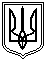 Миколаївська міська радаМиколаївського районуМиколаївської областіVIII скликанняПостійна комісія міської ради зпитань прав людини, дітей, сім'ї, законності, гласності, антикорупційної політики,місцевого самоврядування, депутатської діяльності та етикиПРОТОКОЛ № 22від 27.01.2022Засідання постійної комісії міської ради з питань прав людини, дітей, сім'ї, законності, гласності, антикорупційної політики,місцевого самоврядування, депутатської діяльності та етикиПрисутні депутати Миколаївської міської ради VIIІ скликання:Голова постійної комісії: О. В. КісельоваСекретар постійної комісії: Т. М. Домбровська Члени постійної комісії: В. С. Транська, Л. А. Дробот, А. О. ІльюкВідсутні члени постійної комісії: Є. В. Павлович ПОРЯДОК ДЕННИЙ:Розділ 1. Організаційні питання діяльності Миколаївської міської ради1.1. Про попередній розгляд проєкту рішення міської ради (файл s-ax-032gk) «Про внесення змін до рішення міської ради від 23.02.2017 №16/32 «Про затвердження Положень про виконавчі органи Миколаївської міської ради» (зі змінами та доповненнями)».Висновок постійної комісії: Погодити та рекомендувати міському голові винести на розгляд сесії Миколаївської міської ради VIII скликання проєкт рішення міської ради (файл s-ax-032gk) «Про внесення змін до рішення міської ради від 23.02.2017 №16/32 «Про затвердження Положень про виконавчі органи Миколаївської міської ради» (зі змінами та доповненнями)».Голосували: «за» – 5, «проти» – 0, «утримались» – 0.Голова комісії 									О. КІСЕЛЬОВАСекретар комісії 								Т. ДОМБРОВСЬКА